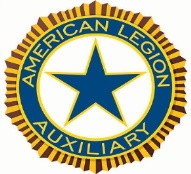 AMERICAN LEGION AUXILIARYUNIFORM DISTRICT CONSTITUTIONDISTRICT DEPARTMENT OF NEBRASKA PREAMBLEFor God and Country, associate ourselves together for the following purposes:To uphold and defend the Constitution of the United States of America; To maintain law and order; To foster and perpetuate a one hundred percent Americanism; To preserve the memories and incidents of our associations in all Wars; To inculcate a sense of individual obligation to the community, state and nation; To combat the autocracy of both the classes and the masses; To make right the master of might; To promote peace and good will on earth; To safeguard an transmit to posterity the principles of justice, freedom and democracy; To participate in and contribute to the accomplishment of the aims and purposes of the America Legion; To consecrate and sanctify our association by our devotion to mutual helpfulness.ARTICLE I NameThe name of this organization shall be American Legion Auxiliary, _____ District Department of Nebraska.ARTICLE IIObjectSection 1:	The object of this organization shall be to unify the work of the District; to further the purposes of The American Legion as outlined in its Preamble; and to assist and cooperate with all plans and policies of the Department and the National organizations of the American Legion AuxiliaryARTICLE III MembershipSection 1:	All Units in the _____ District belonging to the American Legion Auxiliary, Department of Nebraska, shall be considered members of this organization. Section 2:	No person may be a member at any one time of more than one Unit of the American Legion Auxiliary.ARTICLE IV OfficersSection 1:  The officers of the _____ District shall be District President and District Vice President.  The District President and the District Vice President shall be elected annually at the District Convention by the duly elected and accredited delegation attending said Convention.The District Secretary and/or Treasurer, Parliamentarian, Chaplain and/or Historian shall be appointed by the District President.Any member who is in good standing and present at the District Convention shall be eligible for election to office.The District President and District Vice President may serve two (2) consecutive one year terms.  After having served two (2) consecutive terms in each office, they shall be ineligible for an elective office until two (2) terms have elapsed.  (6/24/2021)Section 2:  The duties of the officers of the District organization shall be such as are provided by customary parliamentary authority, additional responsibilities and guidelines of District officers shall be placed in the District Bylaws and/or Standing Rules. (6/24/2021)Section 3:	The term of office of District officers shall be one year.  They shall be elected and installed at their District Convention to take office at the close of the ensuing Department Convention.  The time period from District Convention to Department Convention shall allow the retiring District President to fully complete the year, while also serving as a training period for the District President elect without deleting the final duties of the current District President.  The outgoing District President shall serve on the Department Executive Committee (DEC) through the adjournment of Department Convention. The incoming District President shall attend the Post-Convention Department Executive Committee (DEC) meeting immediately following the adjournment of the Department Convention with the newly elected Department President presiding.Section 4:  The District Executive Committee (DEC) shall be comprised of the following:  District President, District Vice President, District Secretary and/or Treasurer, District Chaplain, and/or District Historian, Junior Past District President, District Parliamentarian and the County Presidents of the District.County officers shall be elected at County Conventions.  In the event a County President is not elected or is unable to serve, the District President shall have the authority to appoint a County Representative.It shall be the duty of these officers to act as representatives of the District in all matters referred to them by the District President (6/24/2021)Section 5:	In the event of the death or resignation of the District President, the District Vice-President shall immediately succeed to the office of the District President with written notification to the Department Secretary.Section 6:	In the event of the death or resignation of the District Vice-President, the District President shall fill said vacancy by appointment with the approval of the District Executive Committee and shall notify the Department Secretary of the appointment.ARTICLE VConventionsSection 1:	The time and place of the annual Convention of the District shall be the same as that of the American Legion Convention of the District.  The American Legion to determine the time and place.Section 2: Convention: In the event of a declared emergency, the District President has the authority with the approval of the District Executive Committee to convene and conduct by electronic and/or virtual media the District Fall Conference and the District Spring Convention with the endorsement of The District American Legion. (6/24/2021 Lincoln)Section 3: District Meetings:  In the event of a declared emergency, the District President shall have the authority to convene and conduct District Executive Committee meeting(s) by electronic and/or virtual media.  All resulting business decisions shall be deemed valid.  Other electronic or virtual media Committee meeting(s) must be approved by the District President and the District Executive Committee. (6/24/2021 Lincoln)Section 4: The District Executive Committee, as the governing body of the District shall be notified of the emergency and date and time of said electronic and/or virtual media Conference and/or Convention, extending the notice to Department and all Units in the District. (06/25/2021 Lincoln NE)All business decisions resulting from electronic and/or virtual media meetings shall be deemed valid. (6/24/2021 Lincoln)Section 5:	A quorum is present if there is the attendance of 20% of the Units within the jurisdiction.Section 6:	Representation at the District Convention shall be the same as that granted Units at the Department Convention.ARTICLE VI Parliamentary AuthoritySection 1:	The rules of procedure shall be those set forth in the current edition of Robert’s Rules of Order, Newly Revised, except as otherwise expressly provided herein.ARTICLE VIIAmendmentsSection 1:	Inasmuch as this is a Uniform Constitution to be maintained by all Districts, amendments to this Constitution must be presented in writing to the District Presidents of the Department of Nebraska who will inform their respective Units at least sixty (60) days prior to Department Convention.  Said amendments shall be presented at the Department Convention to the Chairman of Constitution and By-Laws and shall be read at least twenty-four (24) hours before the vote thereon.  It shall require a two-thirds (2/3) vote to carry.Section 2: To be in compliance with the National Organization and the Department of Nebraska governing documents, the Uniform District Constitution shall automatically be amended/updated to adhere to National and Department updates; thus, no formal resolution or amendment shall be required to make said changes.  Updates shall be effective immediately.The Uniform District Constitution governing document shall be in compliance with the National Organization and the Department of Nebraska governing documents and shall not set forth any change that would be greater than that provided through the National Organization.The Department Executive Committee shall review all automatic updated entries at the annual Department Convention to ensure revisions have been properly updated. (6/24/2021 Lincoln)Section 3:  The District Presidents shall be notified of automatic updates made to the Uniform District Constitution; in turn the District President shall communicate automatic updates to District Units, thereby instituting the necessary updates at all levels of the Department of Nebraska Auxiliary.Notification of automatic updated entries shall be placed in The American Legion Auxiliary Department of Nebraska Star publication. (6/24/2021 Lincoln)ARTICLE VIIIBy-LawsSection 1:	Each district is privileged to adopt such By-Laws and Standing Rules as are deemed necessary provided they do not conflict in any way with the Department and National Constitution and By-Laws.Revised at June, 1992 Department Convention, South Sioux City, NE.Revised at June 25, 2000 at Department Convention, Kearney, NE.Revised June 25, 2015 at Department Convention, Kearney, NE.Revised June 24, 2021 at Department Convention, Lincoln NE.